Ahoj kamaráde!Právě jsi vstoupil do našeho oddílu a už se nemůžeš dočkat, co tě čeká. Čeká tě spousta dobrodružství při mnohých výpravách do přírody, čeká na tebe parta kamarádů, která ti určitě pomůže překonat počáteční nesmělost či dokonce strach. Ničeho se neboj.Pokud budeš nám všem dobrým kamarádem, tak se na nás můžeš ve všem spolehnout, vždy se ti budeme snažit pomoci. Ale to vyžadujeme i od tebe!Jsme tábornický klub při České tábornické unii (ČTU) a zároveň turisticko-přírodovědný oddíl zapsaný pod Domem dětí a mládeže (DDM). Rádi chodíme na putovní výpravy spojené s poznáváním přírody. Na výpravy jezdíme co nejčastěji, neboť v lese nebo na vodě je nám daleko lépe než ve městě.Na začátku tvé cesty oddílem musíš splnit Zkoušku lesního skřítka, tím se jím také staneš a dostaneš svou první nášivku na kroj. Pro právoplatné členství v oddíle ale musíš ještě něco udělat! Je třeba splnit Zkoušku táborníka, což je oddílové minimum. Pokud ji úspěšně splníš, získáš i ostatní nášivky na kroj a staneš se řádným členem oddílu se všemi právy, ale i povinnostmi. Mezi tvé první povinnosti patří řádné vyplnění přihlášky do oddílu a zaplacení členských příspěvků. Jako každý správný oddíl, máme i my své oddílové symboly, ke kterým chováme úctu! I ty měj naše symboly v úctě a měl bys vědět, jak vypadají: Vlajka – obdélník, zelený čtyřlístek ve žlutém poli, olemování červenými třásněmiZnak – pavéza se třemi oblouky, zelený čtyřlístek ve žlutém poli, červeně nápis Čtyřlístek a černě TK (zkratka pro tábornický klub) s Č.B. (České Budějovice)Hymna – Tulácký ráno od Honzy Nedvěda (Brontosaurů) * při jejím zpívání všichni stojímeŠátek – černý trojcípý, se žlutým lemováním a zeleným čtyřlístkem v největším cípuKroj – tmavě zelená košile s dlouhým rukávemKronikaPokřikOddílovým zákonem je Oddílové desatero. Snaž se chovat podle něj, jedině tak budeš správným členem našeho oddílu.ODDÍLOVÉ DESATERO1) Nevynechávej schůzky a výpravy, choď na ně vždy včas a s dobrou náladou. Pokud nemůžeš přijít, vždy se dopředu omluv!2) O vše, co se v oddíle děje, bys měl mít zájem. Snaž se přispět ke zpestření programu novými náměty k činnosti, vymysli pro všechny novou hru nebo soutěž.3) Neruš průběh schůzek nevhodným chováním a to i na výpravách. Nebuď rozmrzelý, když ti nějaký bod programu není příliš po chuti.4) Nevyhýbej se v oddílu práci, nevyčítej ostatním, že jsi udělal víc než oni. Svou chutí do všeho, i do té méně příjemné práce, strhávej k nadšení ostatní.5) Snaž se, aby klubovna i její okolí byly vždy pěkné a uklizené, přinášej náměty na oddílovou nástěnku a výzdobu klubovny.6) Snaž se v oddílovém bodování neztratit ani jeden bod.7) Nezačínej v oddíle spory, vyhýbej se jim a odpouštěj těm, kdo ti nějak ublíží.8) Plň co nejpoctivěji všechna smluvená oddílová ustanovení, neobcházej je a nezapomínej na ně.9) Stýkej se v oddíle se všemi, netvoř malé skupinky. Nechovej se k nikomu cize, přezíravě, povýšeně.10) Chovej se a mluv slušně, snaž se být příkladem ostatním.ODDÍLOVÉ BODOVÁNÍ Během roku probíhá v oddíle celoroční etapová hra, při níž se se získávají potřebné body. Kdo jich má na konci roku nejvíce, stává se vítězem. Budeš to ty? Kontakty na vedoucí:Králík (Bc. Pavel Zajíc) – náčelník mobil 720 386 241Všezny (Mgr. Barbora Kuklová) – místonáčelnicemobil 777 019 177Janča (Jana Oudová) – vedoucímobil 704 784 751ODDÍLOVÁ HYMNATulácký ráno – BrontosauřiPosvátný je mi každý ráno,když ze sna budí šumící les,a když se zvedám s písničkou známoua přezky chřestí o skalnatou mez.R: Tulácký ráno na kemp se snášíza chvíli půjdem toulat se dála vodou z říčky oheň se zhášítak zase půjdem toulat se dál.Posvátný je mi každý večerkdyž oči k ohni vždy vrací se zpěttam mnohý z pánů měl by se kouknouta hned by věděl jakej chcem svět.R: Tulácký ráno…Posvátný je mi každý slovokdyž lesní moudrost a přírodu znášBobříků sílu a odvahu touhykolik v tom pravdy, však kdo nám ji dá.R: Tulácký ráno… SLAVNOSTNÍ ODDÍLOVÝ SLIBVeliká byla a jest moudrost člověka.Z větší však moudrosti čerpají lidé,z přírodní moudrosti samé. Blížím sechápání skrytých tajemství divočiny.Nechť jsem přítelem všech živých tvorů,nechť je chráním a poznávám! Ať já,od této chvíle zálesák, mám právoobývat přírodní území, které chráním!!!Slibuji proto dnes, v tento slavný den, před svýmikamarády a druhy, u svých nejdražších symbolů, žebudu věrný kamarádům a přátelům. Nikdy jim neublížímani sebemenším slovem nebo činem. Budu věrný příroděa budu ji chránit před každým, kdo by jí chtěl ublížit.Budu ctít zákony lidství, kamarádství, zákony oddílu,jehož jsem od této chvíle členem.To slibuji a slib stvrzuji svým podpisem na ListinuÚmluvy.JAKÉ MÍT VYBAVENÍ NA AKCE?Na schůzky): šátek, psací potřeby, uzlovačkuNa výpravy: velký pevný batoh s vyztuženými zády (přiměřeně k tvé velikosti (min. 40L), spací pytel (radši kvalitnější než levnější), karimatka, láhev na vodu, ešus a lžíci, čelovka (musí dobře svítit!), hygienické potřeby, vhodné oblečení (nesmí mu vadit poškození či ušpinění), pevné boty (ideálně naimpregnované pohorky), přezůvky, náhradní obuv (dle výpravy), blečení na spaní, jídlo (dle domluvy předem), náhradní oblečení, svert nebo mikina, dobré je mít  Na vodu: jako na výpravy + šusťákovou soupravu bez podšívky, plavky, boty do vody (tenisky na tkaničky!), sluneční brýle, čepice, repelent, opal. krém!!! Konve a plovací vesty, příp. stany si samozřejmě půjčíte oddílové – jsme dostatečně vybaveni. Veškeré vybavení samozřejmě přizpůsob podle počasí a charakteru schůzky či výpravy!Na oddílové akce, pokud to není výslovně zakázáno (viz. Tábor), se NEDOPORUČUJE brát mobilní telefony! Nejenže to mnohdy narušuje program akce, ale hlavně může dojít k jejich poškození či ztrátě. V takovém případě za to vedení oddílu nenese žádnou odpovědnost a můžete si za to sami! Pokud si chcete vzít mobil na víkendovou výpravu, musí být po celou dobu vypnutý a smíte jej použít pouze na upřesnění doby příjezduT.K. ČTYŘLÍSTEK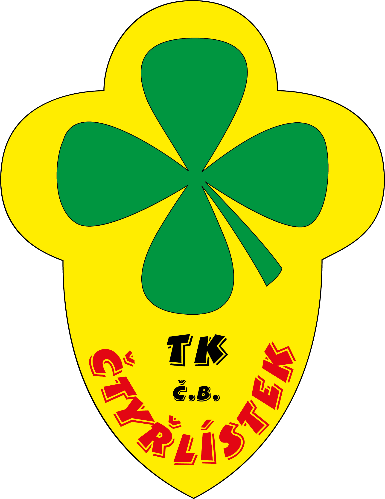 ODDÍLOVÝSTATUTOddílový pokřik: „Vezmi batoh, obuj boty, vyraž s námi na výlet zazpívej si dvě tři noty, bude ti hned patřit svět. Až uvidíš širé dálky, spatříš místa, co už znáš, jsou tu i tví kamarádi, se Čtyřlístkem fajn se máš. A-hóóój!!!“www.ctyrlistek.tabornicka-unie.czKdo jsme?      Tábornický klub Čtyřlístek, vedený jako pobočný spolek České tábornické unie, z.s. (ČTU)          a spadající pod Velkou radu oblasti jihočeské ČTU             a zároveň pracující pod Domem dětí a mládeže                v Českých Budějovicích. Kdy jsme vznikli?   11. listopadu 1993 a právním subjektem v ČTU jsme od 6. června 1996. Členské příspěvky 2023/24?  1650,-Kč /školní rok Náplň činnosti?    Zdravý pohyb na čerstvém vzduchu spojený s poznáváním přírody i historických pamětihodností. Velmi často splouváme naše řeky na kánoích, spíme pod stany, chodíme na putovní výpravy, hrajeme hry, soutěžíme s ostatními oddíly…. Děláme zkrátka to, co nás zrovna napadne. Každý rok rovněž zakončujeme vlastním čtrnáctidenním letním táborem, kde spíme ve stanech s podsadami – prostě romantika